Name of journal: World Journal of GastroenterologyESPS Manuscript NO: 30713Manuscript type: Original ArticleRandomized controlled trialEffects of premedication with Pronase for endoscopic ultrasound of the stomach: a randomized controlled trialWang GX et al. Pronase in EUS imagingGuo-xin Wang, Xiang Liu, Sheng Wang, Nan Ge, Jin-tao Guo, Si-yu SunGuo-xin Wang, Xiang Liu, Sheng Wang, Nan Ge, Jin-tao Guo, Si-yu SunEndoscopic Center, Shengjing Hospital of China Medical University, No. 36 Sanhao Street, Shenyang 110004, Liaoning Province, ChinaAuthor contributions: Sun SY and Wang GX were involved in the study conception and design; Wang GX drafted the article and analyzed and interpreted the data; Liu X performed critical revision of the article for important intellectual content and collected data; Wang S performed endoscopic procedure and statistical analysis; Ge N and Guo JT conducted EUS imaging evaluation; all authors performed the final approval of the article.supported by the National Natural Science Foundation of China, No. 81470908.Institutional review board statement: The study was reviewed and approved by the Ethics Committee of Shengjing Hospital of China Medical University.Clinical trial registration statement: The trial was registered in the Chinese Clinical Trial Registry (www.chictr.org.cn). The registration identification number is ChiCTR-DPD-15006240.Informed consent statement: All study participants provided informed written consent prior to study enrollment.Conflict-of-interest statement: None of the authors have any competing interests or financial ties to disclose.Data sharing statement: The technical appendix, statistical code, and data set are available from the corresponding author.Open-Access: This article is an open-access article which was selected by an in-house editor and fully peer-reviewed by external reviewers. It is distributed in accordance with the Creative Commons Attribution Non Commercial (CC BY-NC 4.0) license, which permits others to distribute, remix, adapt, build upon this work non-commercially, and license their derivative works on different terms, provided the original work is properly cited and the use is non-commercial. See: http://creativecommons.org/licenses/by-nc/4.0/Manuscript source: Unsolicited manuscript Correspondence to: Si-yu Sun, MD, PhD, Professor, Endoscopy Center, Shengjing Hospital of China Medical University, No. 36 Sanhao Street, Shenyang 110004, Liaoning Province, China. sun-siyu@163.comTelephone: +86-24-9661526111Received: October 13, 2016Peer-review started: October 14, 2016First decision: November 14, 2016Revised: November 22, 2016Accepted: November 23, 2016Article in press:Published online:Abstract AIMTo analyze the effects of premedication with Pronase for endoscopic ultrasound (EUS) examination of the stomach.MethodsThis was a prospective, randomized, and controlled clinical study. All patients were randomly assigned to either the Pronase group or placebo group. The pretreatment solution was mixed solution of 20000 units of Pronase and 60 ml sodium bicarbonate solution in the Pronase group, while an equal amount of sodium bicarbonate solution in the placebo group. All operators, image evaluators and experimental recorders in EUS did not participate in the preparation and allocation of pretreatment solution. Two blinded investigators assessed the obscurity scores for the EUS images according to the size of artifacts (including ultrasound images of the gastric cavity and the gastric wall).Differences in imaging quality, the duration of examination and the usage of physiological saline during the examination process between the Pronase group and the control group were compared.ResultsNo differences existed in patient demographics between the two groups. For the gastric cavity, the Pronase group had significantly lower mean obscurity scores than the placebo group (1.0476 ± 0.77 vs 1.6129 ± 0.96, respectively, p = 0.000). The mean obscurity scores for the gastric mucosal surface were significantly lower in the Pronase group than the placebo group (1.2063 ± 0.90 vs 1.7581 ± 0.84, respectively, p = 0.001). The average EUS procedure duration for the Pronase group was 11.60 ± 3.32 min that was significantly shorter than that of placebo group (13.13 ± 3.81 min, p = 0.007). Less saline was used in the Pronase group than the placebo group, and the difference was significant (417.94 ± 121.38 ml vs 467.42 ± 104.52 ml, respectively, p = 0.016).ConclusionThe group that had Pronase premedication prior to the EUS examination had clearer images than the placebo group. With Pronase premedication, the examination time was shorter, and the amount of saline used during the EUS examination was less.Key words: Endosonography; Pronase; Stomach; Artifacts; Randomized controlled trial© The Author(s) 2016. Published by Baishideng Publishing Group Inc. All rights reserved.Core tip: Previous studies have confirmed that Pronase can improve the quality of endoscopic ultrasound (EUS) images. Based on previous findings, this study hypothesized that Pronase could further shorten the duration of examination and reduce the usage of physiological saline during EUS examination through improving the quality of EUS images. Moreover, this study verified this hypothesis. This study found that for EUS examination, preoperative application of Pronase could provide clearer ultrasound images, shorten the duration of EUS examination, and reduce the intraoperative usage of physiological saline.Wang GX, Liu X, Wang S, Ge N, Guo JT, Sun SY. Effects of premedication with Pronase for endoscopic ultrasound of the stomach: a randomized controlled trial. World J Gastroenterol 2016; In pressINTRODUCTIONEndoscopic ultrasound (EUS) is an important tool to diagnosis benign and malignant diseases of the gastrointestinal tract and pancreaticobiliary system[1-4]{Byrne, 2002 #1458}{Byrne, 2002 #1458}. Previous studies demonstrated its superiority in evaluating the staging of early gastric carcinoma and gastric submucosal tumors (SMTs), as compared with standard diagnostic modalities such as computed tomography (CT), conventional ultrasonography, and magnetic resonance imaging (MRI)[5-14]. Gastric mucus is one of the most frequent sources of artifacts during an EUS[15,16]. The vague image will influence the EUS procedure and increase the inspection time. Low-quality EUS images could lead to the misdiagnosis of small lesions and misinterpretation of the invasion depth in early gastric cancer [17,18]. To flush the mucosa and eliminate artifacts, more saline would need to be injected into the stomach that is associated with a more uncomfortable examination and an increased risk of aspiration.Pronase, separated and extracted from the culture filtrate of Streptomyces griseus[19-21], is a kind of proteolytic enzyme that can disrupt the mucous gel layer on the surface of the stomach[22], and it has been used to prepare digestive and anti-inflammatory enzymes. Fujii et al[23] first found that during chromoendoscopy and conventional endoscopy procedures, premedication with Pronase could improve endoscopic visualization. Over the last 10 years, it has become common practice to provide patients a pretreatment solution containing dimethylpolysiloxane and Pronase before endoscopy. Sakai et al[15] found that pretreatment with Pronase could reduce artifacts during an EUS examination. Han et al[24] also found that premedication with a mixture containing bicarbonate and Pronase seemed to reduce hyperechoic artifacts secondary to the gastric wall and lumen.Herein, we presumed that decreasing the number of artifacts would shorten the EUS examination, leading to a decrease in the amount of saline solution irrigated during the procedure. To further address this hypothesis, we conducted this study to analyze the effects of Pronase on EUS imaging and EUS duration time, as well as the saline volume irrigated during EUS.MATERIALS AND METHODSPatientsThis prospective, randomized, and controlled single-center study was conducted at the Endoscopic Center of Shengjing Hospital of China Medical University. The eligibility and exclusion criteria are listed in Table 1. At least 102 patients were needed to acquire 90% statistical power based on a previous study performed by Han in 2011[24]. All patients provided written informed consent before the procedure. The Institutional Review Board of China Medical University approved this study based on the Helsinki Declaration. The trial was registered in the Chinese Clinical Trial Registry (ChiCTR-DPD-15006240). Randomization and endoscopic proceduresThe local clinical trials unit performed computerized individual randomization. Included patients were randomly assigned to either the Pronase or placebo group with a computer-generated random allocation sequence. In the placebo group, the premedication solution contained a 1-g sodium bicarbonate solution; in the Pronase group, the premedication solution contained a 1-g sodium bicarbonate solution and 20000 units of Pronase. All the solutions were placed in a paper cup of the same color. In both groups, 60 ml of the premedication solution was administrated about 10-30 min before the EUS examination, as a previous report recommended[25]. The study investigators were not involved in the preparation of the premedication solution. All patients underwent EUS examinations using both radial and linear-array systems. All procedures were carried out by one endosonographer.MeasurementsAs previously reported[15,24], for EUS imaging, the gastric cavity obscurity grade is scored from 0 to 3 (Figure 1a-d), according to the number of high-echo spots as shown in Table 2. EUS imaging of the gastric wall surface was similarly scored (Figure 2a-d), as shown in Table 3. All EUS images were assigned to two experienced endoscopists, who scored the images and were blind to the procedure at the time of scoring. We recorded the duration of the EUS procedure for all patients. EUS duration was measured from the time the endoscope was inserted into the mouth to the time the endoscope was withdrawn from the mouth. One investigator recorded the volume of saline solution irrigated during the EUS procedure to determine whether premedication with Pronase decreased the amount of saline used.Statistical analysisThe demographic characteristics were assessed using a Pearson chi-square test or one-way analysis of variance. The obscurity scores for the two groups were assessed using a rank sum test with Mann-Whitney U comparisons and the Student t-test. The mean obscurity scores for the gastric cavity and gastric mucosal surface, the EUS procedure duration and the volume of saline were expressed as mean ± SD and compared using the Student t test. A p value of < 0.05 was considered significant.ResultsFrom May 2015 to July 2015, 125 patients were enrolled in the study and allocated equally to either the Pronase group (63 patients) or placebo group (62 patients). There were no differences in age (p = 0.319), sex (p = 0.611), location (p = 0.532), or EUS methods (p = 0.391) between groups, as shown in Table 4.The obscurity scores for the gastric cavity and gastric mucosal surface were compared between the two groups (Table 5). The Pronase group had significantly lower obscurity scores for the gastric cavity and gastric mucosal surface than the placebo group (p < 0.05).Table 6 compares the mean obscurity scores for the gastric cavity and gastric mucosal surface, and EUS procedure means, as well as the mean volume of saline irrigated during the EUS procedure. As for the gastric cavity, the mean obscurity scores in the Pronase and placebo groups were 1.0476 ± 0.77 and 1.6129 ± 0.96, respectively. Additionally, for the gastric cavity, the Pronase group had significantly lower mean obscurity scores than the placebo group (p = 0.000). As for the gastric mucosal surface, the mean obscurity scores in the Pronase and placebo groups were 1.2063 ± 0.90 and 1.7581 ± 0.84, respectively. Further, for the gastric cavity, the Pronase group had significantly higher mean obscurity scores than the placebo group (P = 0.001).The average EUS procedure time for the Pronase group was 11.60 ± 3.32 min, which was significantly shorter than the placebo group (13.13 ± 3.81 min; p = 0.007). The mean saline volumes were 417.94 ± 121.38 ml and 467.42 ± 104.52 ml in the Pronase group and placebo group, respectively. The amount of saline used for the Pronase group was less than that of the placebo group, and the difference was significant (p = 0.016).DiscussionEUS is now increasingly available and plays a significant role in the diagnosis and intervention of gastrointestinal and pancreaticobiliary diseases[1,26-29]. Artifacts secondary to gastric mucus can potentially interfere with visibility during EUS scanning of the stomach. Bubbles and foams may lead to blurred layers and borders and the possible diagnosis of a lesion that does not exist[16,30-32]. Before EUS, premedication played a major role in ensuring satisfactory visualization of the gastric cavity and wall[22,23,33].Pronase, which can eliminate gastric mucus as a mucolytic enzyme, can further improve diagnosis of gastric diseases using radiographic imaging techniques[34]. A randomized study conducted by Fujii et al[23] demonstrated that premedication with Pronase not only substantially enhanced visibility before and after methylene blue spraying, but also reduced the duration of chromoendoscopy examination. In 2002, Kuo et al[22] also found that premedication with Pronase provided the clearest endoscopic visibility. In 2003, Sakai et al[15] reported the first Pronase trial and suggested that premedication with Pronase reduced artifacts during endoscopic ultrasonography. In 2011, Han et al[24] found that premedication with bicarbonate mixed with Pronase decreased the number of hyperechoic artifacts secondary to the stomach wall and lumen during EUS.As for the gastric mucosal surface and gastric cavity, we found that the Pronase group had significantly lower obscurity scores than the placebo group. The average time for the EUS examination was significantly shorter for the Pronase group than the placebo group. The amount of saline irrigated was significantly less for the Pronase group than the placebo group. The Pronase premedication solution provided clearer images of the patients according to the endosonographer that may facilitate EUS examination and shorten the procedure duration. Meanwhile, a clearer image may lead to less saline usage during the EUS examination.Woo et al[25] found that the administration of Pronase, sodium bicarbonate, and dimethylpolysiloxane 30 min before gastroduodenoscopy remarkably helped improve endoscopic visualization, and the best visibility was achieved with the Pronase administration 10 to 30 min before the GI endoscopic procedure. In this study, we recommended that patients take the premedication solution 10 to 30 min before the EUS procedure.In conclusion, for EUS, the group that was administered Pronase premedication had clearer images than the placebo group. With Pronase premedication, the examination time was shorter, and the amount of saline used during the EUS procedure was less.COMMENTSBackgroundPrevious studies have confirmed that Pronase can improve the quality of endoscopic ultrasonography (EUS) images. Based on previous findings, this study hypothesized that Pronase could further shorten the duration of examination and reduce the usage of physiological saline during EUS examination through improving the quality of EUS images.Research frontiersA few human studies have suggested that premedication with Pronase could improve endoscopic visualization. This study found that for EUS examination, preoperative application of Pronase could provide clearer ultrasound images, shorten the duration of EUS examination, and reduce the intraoperative usage of physiological saline.Innovations and breakthroughThis study aimed to analyze and evaluate the effect of pretreatment with Pronase on imaging quality, the duration of examination and the usage of physiological saline during the examination process in gastric endoscopic ultrasound.ApplicationsWith Pronase premedication, the EUS examination time was shorter, and the amount of saline used during the EUS procedure was less.Peer-reviewThis is an interesting study on the use of Pronase premedicationa during EUS examination. the authors analyzed the effects of premedication with Pronase for EUS examination of the stomach. Two blinded investigators assessed the obscurity scores for the EUS images.REFERENCES1 Byrne MF, Jowell PS. Gastrointestinal imaging: endoscopic ultrasound. Gastroenterology 2002; 122: 1631-1648 [PMID: 12016428 DOI: 10.1053/gast.2002.33576]2 Levy MJ, Heimbach JK, Gores GJ. Endoscopic ultrasound staging of cholangiocarcinoma. Curr Opin Gastroenterol 2012; 28: 244-252 [PMID: 22274618 DOI: 10.1097/MOG.0b013e32835005bc]3 Yoshinaga S, Hilmi IN, Kwek BE, Hara K, Goda K. Current status of endoscopic ultrasound for the upper gastrointestinal tract in Asia. Dig Endosc 2015; 27 Suppl 1: 2-10 [PMID: 25537645 DOI: 10.1111/den.12422]4 Lennon AM, Penman ID. Endoscopic ultrasound in cancer staging. Br Med Bull 2007; 84: 81-98 [PMID: 18096635 DOI: 10.1093/bmb/ldm033]5 Rösch T, Braig C, Gain T, Feuerbach S, Siewert JR, Schusdziarra V, Classen M. Staging of pancreatic and ampullary carcinoma by endoscopic ultrasonography. Comparison with conventional sonography, computed tomography, and angiography. Gastroenterology 1992; 102: 188-199 [PMID: 1727753]6 Snady H, Cooperman A, Siegel J. Endoscopic ultrasonography compared with computed tomography with ERCP in patients with obstructive jaundice or small peri-pancreatic mass. Gastrointest Endosc 1992; 38: 27-34 [PMID: 1612375 DOI: 10.1016/S0016-5107(92)70326-5]7 Boyce GA, Sivak MV, Rösch T, Classen M, Fleischer DE, Boyce HW, Lightdale CJ, Botet JF, Hawes RH, Lehman GA. Evaluation of submucosal upper gastrointestinal tract lesions by endoscopic ultrasound. Gastrointest Endosc 1991; 37: 449-454 [PMID: 1916167 DOI: 10.1016/S0016-5107(05)80300-1]8 Adler DG, Diehl DL. Missed lesions in endoscopic ultrasound. Endosc Ultrasound 2015; 4: 165-167 [PMID: 26374573 DOI: 10.4103/2303-9027.162993]9 Altonbary AY, Deiab AG, Negm EH, El Sorogy MM, Elkashef WF. Endoscopic ultrasound of isolated gastric corrosive stricture mimicking linitis plastica. Endosc Ultrasound 2015; 4: 66-68 [PMID: 25789288 DOI: 10.4103/2303-9027.151365]10 Bhutani MS, Arora A. New developments in endoscopic ultrasound-guided therapies. Endosc Ultrasound 2015; 4: 304-311 [PMID: 26643698 DOI: 10.4103/2303-9027.170419]11 Razavi SM, Khodadost M, Sohrabi M, Keshavarzi A, Zamani F, Rakhshani N, Ameli M, Sadeghi R, Hatami K, Ajdarkosh H, Golmahi Z, Ranjbaran M. Accuracy of endoscopic ultrasonography for determination of tumor invasion depth in gastric cancer. Asian Pac J Cancer Prev 2015; 16: 3141-3145 [PMID: 25921111 DOI: 10.7314/APJCP.2015.16.8.3141]12 Alkaade S, Chahla E, Levy M. Role of endoscopic ultrasound-guided fine-needle aspiration cytology, viscosity, and carcinoembryonic antigen in pancreatic cyst fluid. Endosc Ultrasound 2015; 4: 299-303 [PMID: 26643697 DOI: 10.4103/2303-9027.170417]13 Hata S, Arai M, Suzuki T, Maruoka D, Matsumura T, Nakagawa T, Katsuno T, Imazeki F, Yokosuka O. Clinical significance of endoscopic ultrasound for gastric submucosal tumors. Clin Res Hepatol Gastroenterol 2013; 37: 207-212 [PMID: 22633196 DOI: 10.1016/j.clinre.2012.04.004]14 Gotoda T, Yamamoto H, Soetikno RM. Endoscopic submucosal dissection of early gastric cancer. J Gastroenterol 2006; 41: 929-942 [PMID: 17096062 DOI: 10.1007/s00535-006-1954-3]15 Sakai N, Tatsuta M, Iishi H, Nakaizumi A. Pre-medication with pronase reduces artefacts during endoscopic ultrasonography. Aliment Pharmacol Ther 2003; 18: 327-332 [PMID: 12895217 DOI: 10.1046/j.1365-2036.2003.01582.x]16 Yiengpruksawan A, Lightdale CJ, Gerdes H, Botet JF. Mucolytic-antifoam solution for reduction of artifacts during endoscopic ultrasonography: a randomized controlled trial. Gastrointest Endosc 1991; 37: 543-546 [PMID: 1657680 DOI: 10.1016/S0016-5107(91)70825-0]17 Yamamoto S, Nishida T, Kato M, Inoue T, Hayashi Y, Kondo J, Akasaka T, Yamada T, Shinzaki S, Iijima H, Tsujii M, Takehara T. Evaluation of endoscopic ultrasound image quality is necessary in endosonographic assessment of early gastric cancer invasion depth. Gastroenterol Res Pract 2012; 2012: 194530 [PMID: 23024651 DOI: 10.1155/2012/194530]18 Rana SS, Sharma V, Sharma R, Gunjan D, Dhalaria L, Gupta R, Bhasin DK. Gastric gastrointestinal stromal tumor mimicking cystic tumor of the pancreas: Diagnosed by endoscopic ultrasound-fine-needle aspiration. Endosc Ultrasound 2015; 4: 351-352 [PMID: 26643707 DOI: 10.4103/2303-9027.170452]19 Tarentino AL, Maley F. Purification and properties of an endo-beta-N-acetylglucosaminidase from Streptomyces griseus. J Biol Chem 1974; 249: 811-817 [PMID: 4204552]20 Ambler RP. The purification and amino acid composition of pseudomonas cytochrome C-551. Biochem J 1963; 89: 341-349 [PMID: 14084621 DOI: 10.1042/bj0890349]21 Narahashi Y, Shibuya K, Yanagita M. Studies on proteolytic enzymes (pronase) of Streptomyces griseus K-1. II. Separation of exo- and endopeptidases of pronase. J Biochem 1968; 64: 427-437 [PMID: 5707831]22 Kuo CH, Sheu BS, Kao AW, Wu CH, Chuang CH. A defoaming agent should be used with pronase premedication to improve visibility in upper gastrointestinal endoscopy. Endoscopy 2002; 34(7): 531-534 [PMID: WOS: 000176526900004 DOI: Doi 10.1055/S-2002-33220]23 Fujii T, Iishi H, Tatsuta M, Hirasawa R, Uedo N, Hifumi K, Omori M. Effectiveness of premedication with pronase for improving visibility during gastroendoscopy: a randomized controlled trial. Gastrointest Endosc 1998; 47: 382-387 [PMID: 9609431 DOI: 10.1016/S0016-5107(98)70223-8]24 Han JP, Hong SJ, Moon JH, Lee GH, Byun JM, Kim HJ, Choi HJ, Ko BM, Lee MS. Benefit of pronase in image quality during EUS. Gastrointest Endosc 2011; 74: 1230-1237 [PMID: 21963063 DOI: 10.1016/j.gie.2011.07.044]25 Woo JG, Kim TO, Kim HJ, Shin BC, Seo EH, Heo NY, Park J, Park SH, Yang SY, Moon YS, Lee NY. Determination of the optimal time for premedication with pronase, dimethylpolysiloxane, and sodium bicarbonate for upper gastrointestinal endoscopy. J Clin Gastroenterol 2013; 47: 389-392 [PMID: 23442831 DOI: 10.1097/MCG.0b013e3182758944]26 Bhutani MS. Role of endoscopic ultrasound for pancreatic cystic lesions: Past, present, and future! Endosc Ultrasound 2015; 4: 273-275 [PMID: 26643692 DOI: 10.4103/2303-9027.170400]27 Lu X, Zhang S, Ma C, Peng C, Lv Y, Zou X. The diagnostic value of EUS in pancreatic cystic neoplasms compared with CT and MRI. Endosc Ultrasound 2015; 4: 324-329 [PMID: 26643701 DOI: 10.4103/2303-9027.170425]28 Yoon WJ, Brugge WR. The safety of endoscopic ultrasound-guided fine-needle aspiration of pancreatic cystic lesions. Endosc Ultrasound 2015; 4: 289-292 [PMID: 26643695 DOI: 10.4103/2303-9027.170408]29 Wilcox CM, Varadarajulu S, Eloubeidi M. Role of endoscopic evaluation in idiopathic pancreatitis: a systematic review. Gastrointest Endosc 2006; 63: 1037-1045 [PMID: 16733122 DOI: 10.1016/j.gie.2006.02.024]30 Hussain N, Hawes RH. Principles of endosonography and imaging. Gastrointest Endosc Clin N Am 2005; 15: 1-12, vii [PMID: 15555948 DOI: 10.1016/j.giec.2004.07.010]31 Kwee RM, Kwee TC. Imaging in local staging of gastric cancer: a systematic review. J Clin Oncol 2007; 25: 2107-2116 [PMID: 17513817 DOI: 10.1200/JCO.2006.09.5224]32 Polkowski M, Larghi A, Weynand B, Boustière C, Giovannini M, Pujol B, Dumonceau JM. Learning, techniques, and complications of endoscopic ultrasound (EUS)-guided sampling in gastroenterology: European Society of Gastrointestinal Endoscopy (ESGE) Technical Guideline. Endoscopy 2012; 44: 190-206 [PMID: 22180307 DOI: 10.1055/s-0031-1291543]33 Everett SM, White KL, Schorah CJ, Calvert RJ, Skinner C, Miller D, Axon AT. In vivo DNA damage in gastric epithelial cells. Mutat Res 2000; 468: 73-85 [PMID: 10863159 DOI: 10.1016/S1383-5718(00)00041-3]34 Chang CC, Chen SH, Lin CP, Hsieh CR, Lou HY, Suk FM, Pan S, Wu MS, Chen JN, Chen YF. Premedication with pronase or N-acetylcysteine improves visibility during gastroendoscopy: an endoscopist-blinded, prospective, randomized study. World J Gastroenterol 2007; 13: 444-447 [PMID: 17230616 DOI: 10.3748/WJG.v13.i3.444]P-Reviewer: Chamberlain MC, Faloppi L, Jones G S-Editor: Gong ZML-Editor: E-Editor:Specialty type: Gastroenterology and hepatologyCountry of origin: ChinaPeer-review report classificationGrade A (Excellent): 0Grade B (Very good): B, B, BGrade C (Good): 0Grade D (Fair): 0Grade E (Poor): 0Table 1 Eligibility and exclusion criteria for this studyEUS: endoscopic ultrasonography; ALT: alanine aminotransferase; AST: Aspartate transaminase.Table 2 Scoring of the Gastric Cavity Obscurity GradeTable 3 Scoring of the gastric wall surface in endoscopic ultrasonography ImagingTable 4 Demographic characteristics of enrolled patientsEUS: endoscopic ultrasonography.Table 5 endoscopic ultrasonography obscurity scores for the gastric cavity and mucosal surfaceEUS: endoscopic ultrasonography.Table 6 Mean endoscopic ultrasonography obscurity scores for the gastric cavity and mucosal surfaceA                                 B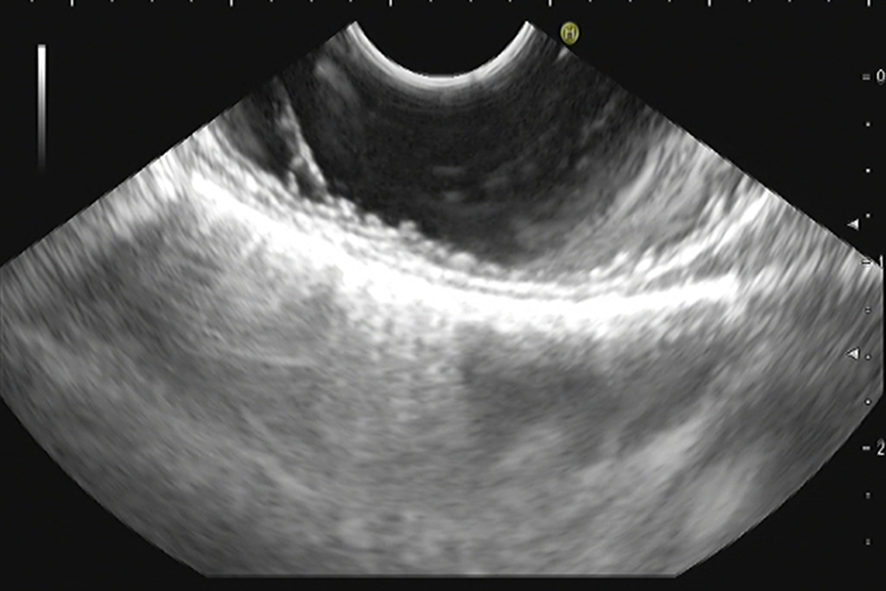 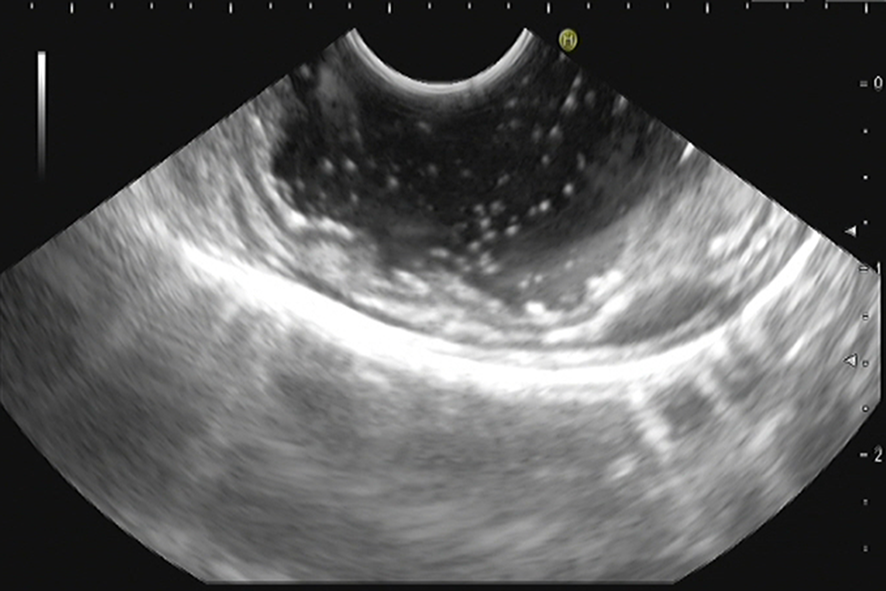 C                                 D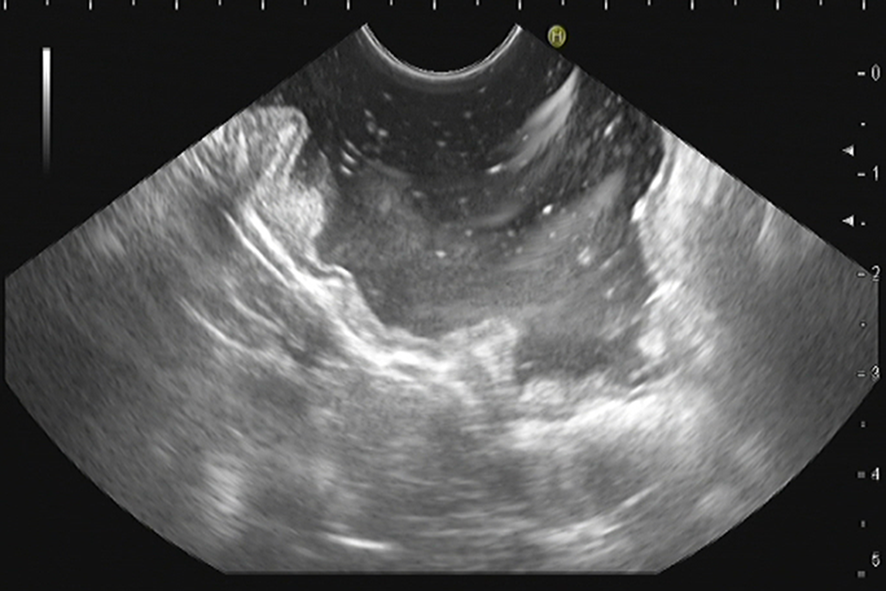 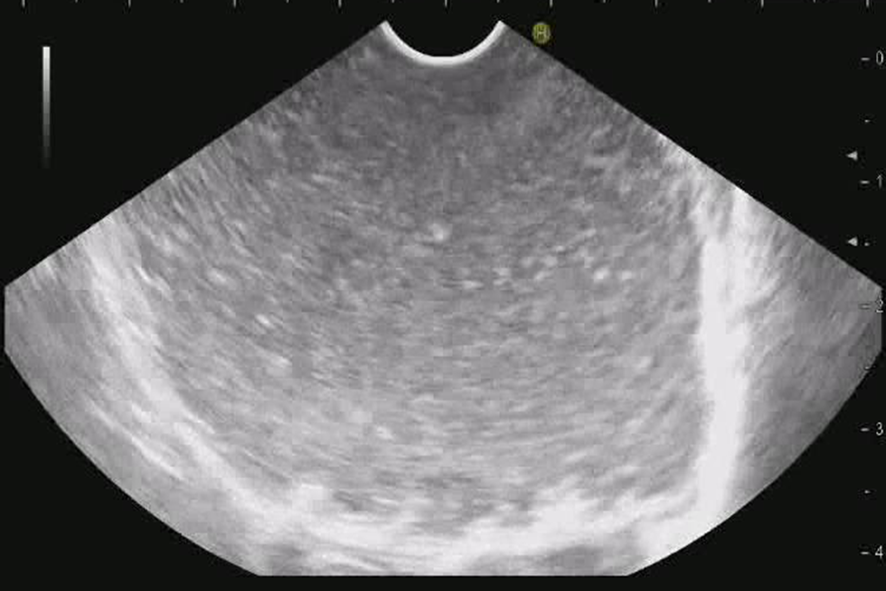 Figure 1 Scoring of the gastric cavity obscurity grade depending on the numbers of high-echo spots. A: Score 0, few or no high-echo spots in the gastric cavity; B: Score 1, small number of high-echo spots; C: Score 2, moderate number of high-echo spots; and D: Score 3, large number of high-echo spots.A                                 B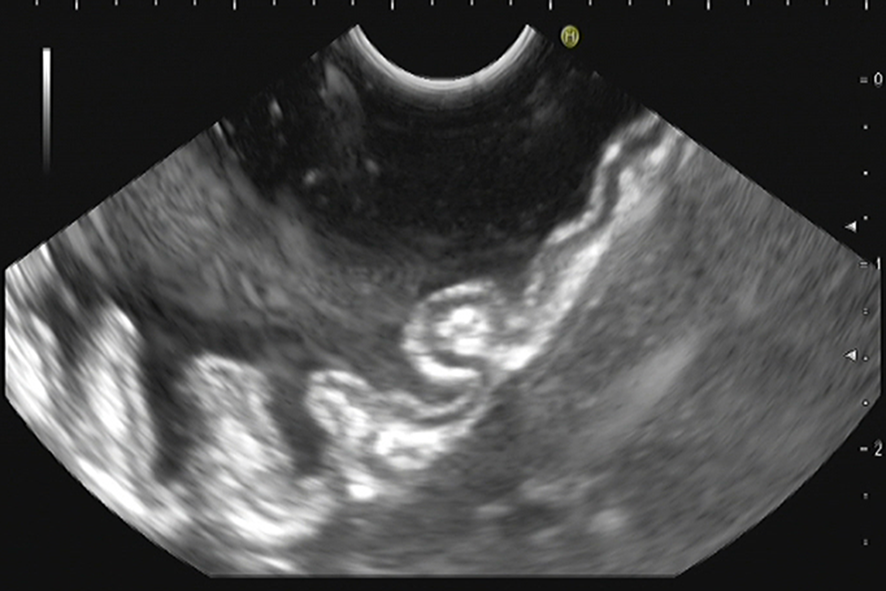 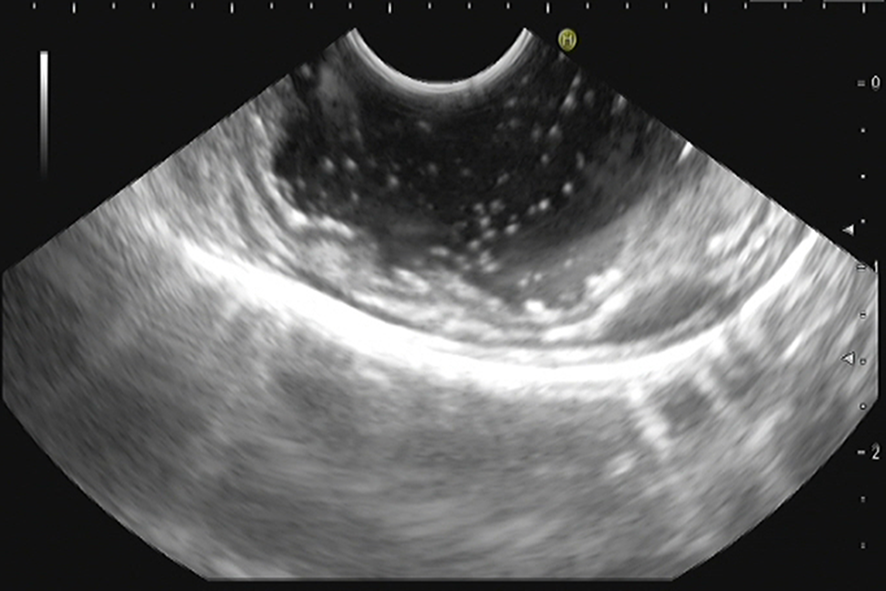 C                                 D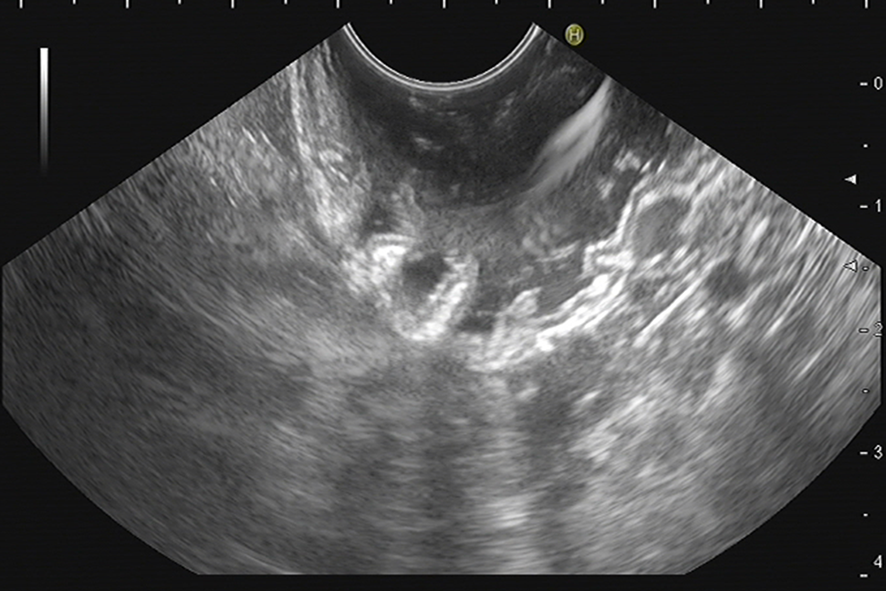 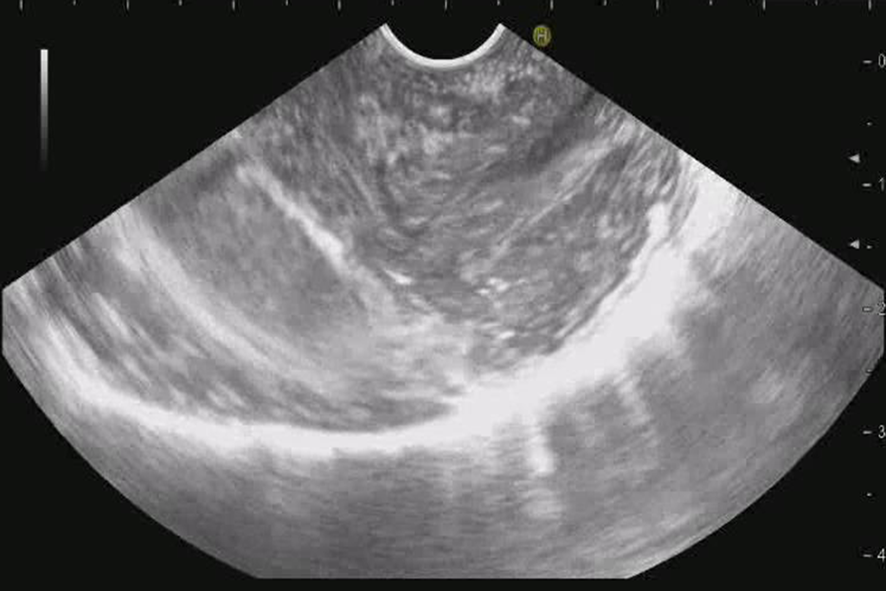 Figure 2 Scoring of the gastric wall surface depending on the amount of adherent mucus. A: Score 0, no artifacts, clear wall interface; B: Score 1, minimal artifacts, negligible; C: Score 2, moderate artifacts; and D: Score 3, significant artifacts affecting diagnostic judgment.Eligibility criteria1Patients who required an EUS examination because of gastric diseases2Patients aged 18-70 yrExclusion criteria1Patients with contraindications to endoscopy2Patients allergic to the pharmaceutical ingredients3Patients with gastric bleeding or suspected gastric bleeding4Patients with a blood coagulation dysfunction5Patients with severe psychological diseases such as depression, anxiety, hypochondria, and hysteria6Patients with severe cardiac dysfunction. (NYHA cardiac function classification ≥ class III)7Patients with abnormal hepatic function. (Serum ALT and AST levels of ≥ 4 times the upper normal limit)8Patients with renal dysfunction. (Serum Cr level of ≥ 2 times the upper normal limit)9Patients with moderate to severe ventilatory dysfunction10Diabetic patients with unsatisfactory glycemic control11Hypertensive patients with unsatisfactory blood pressure control 12Pregnant women or women who are breastfeedingScoreThe number of high-echo spots0No or few high-echo spots1Small number of high-echo spots2Moderate number of high-echo spots3Large number of high-echo spotsScoresArtifacts 0Notable artifacts affecting the diagnosis1Moderate artifacts 2Negligible artifacts3No artifacts; clear wall interfacePronase groupPlacebo groupValueP valueNumber of patients6362Age (mean ± SD)55.78 ± 12.3753.47 ± 13.41t = 1.0010.319GenderGenderGenderGenderGenderMale2219χ2 = 0.2590.611Female4143χ2 = 0.2590.611LocationLocationLocationLocationLocationFundus149χ2 = 1.2640.532Corpus2629χ2 = 1.2640.532Antrum2324χ2 = 1.2640.532MethodsMethodsMethodsMethodsMethodsRadial EUS4843χ2 = 0.7370.391Linear-array EUS1519χ2 = 0.7370.391Pronase groupPlacebo groupValueP valueGastric cavity obscurity scores during EUS3148Z = -3.4280.00123521Z = -3.4280.00111120Z = -3.4280.0010313Z = -3.4280.001Gastric mucosal surface obscurity scores during EUS3117Z = -3.8610.00023710Z = -3.8610.0001636Z = -3.8610.000099Z = -3.8610.000Pronase groupPlacebo groupValueP valueMean gastric cavity obscurity scores1.0476 ± 0.771.6129 ± 0.96t = -3.6170.000Mean gastric mucosal surface obscurity scores1.2063 ± 0.901.7581 ± 0.84t = -3.5340.001Duration of EUS (Mean ± SD)11.60 ± 3.3213.13 ± 3.81t = -2.3870.018Volume of saline (Mean ± SD)417.94 ± 121.38467.42 ± 104.52t = -2.4410.016